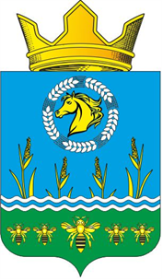 Российская ФедерацияРостовская областьЗимовниковский районмуниципальное образование «Камышевское сельское поселение»Администрация Камышевского сельского поселенияПОСТАНОВЛЕНИЕВ соответствии с Постановлением Правительства Ростовской области от 04.04.2022 № 262 «Об особенностях расчёта арендной платы по договорам аренды земельных участков, находящихся в государственной собственности, в 2022 году»ПОСТАНОВЛЯЕТ:Дополнить Порядок определения размера арендной платы за использование земельных участков, находящихся в муниципальной собственности Камышевского сельского поселения пунктом 17 следующего содержания: «Установить, что с 1 апреля по 31 декабря 2022г. при расчете арендной платы за земельные участки, находящиеся в муниципальной собственности Камышевского сельского поселения применяется коэффициент 0,5.Контроль над исполнением постановления оставляю за собой.Глава Администрации Камышевского сельского поселения                                                         С.А. БогдановаПостановление вносит:Главный специалист по земельным и имущественным отношениям М. М. Богданов12.04.2022№ 60х. Камышев«О внесении изменений в постановление Администрации Камышевского сельского  поселения от 30.12.2021 № 152 «Об арендной плате за использование земельных участков, находящихся в муниципальной собственности Камышевского сельского поселения»»	